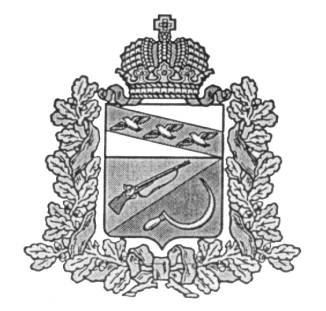 АДМИНИСТРАЦИЯКРИВЦОВСКОГО СЕЛЬСОВЕТАЩИГРОВСКОГО РАЙОНА КУРСКОЙ ОБЛАСТИП О С Т А Н О В Л Е Н И ЕОт «28» ноября 2022 г.   № 103 Об утверждении муниципальной Программы«Комплекс мер по профилактике правонарушенийна территории  Кривцовского сельсовета Щигровского районаКурской области на 2023-2025 годы»Руководствуясь Федеральным законом № 131-ФЗ «Об общих принципах организации местного самоуправления в Российской Федерации, Федеральным законом от 23.06.2016 г. №182-ФЗ «Об основных системах профилактики правонарушений в Российской Федерации», Уставом муниципального образования  «Кривцовский сельсовет» Щигровского района Курской области, Администрация Кривцовского сельсовета Щигровского района постановляет:1. Утвердить муниципальную Программу «Комплекс мер по профилактике правонарушений на территории администрации Кривцовского сельсовета на 2023-2025 годы»  (согласно приложению).2. Отменить Постановление № 87 от 14.11.2019 г. Об утверждении муниципальной Программы «Комплекс мер по профилактике правонарушений на территории  Кривцовского сельсовета Щигровского района Курской области на 2020-2022 годы»3.   Контроль за исполнением данного постановления оставляю за собой.4. Настоящее постановление вступает в силу с момента его обнародования.И.о. Главы  Кривцовского сельсовета                                                И.Н. ИвляковаПриложениек постановлению АдминистрацииКривцовского сельсоветаЩигровского района Курской областиот 28.11.2022 г. № 103Муниципальная программа «Комплекс мер по профилактикеправонарушений на территории  Кривцовского сельсовета Щигровского района на 2023-2025 годы»ПАСПОРТПрограммы«Комплекс мер по профилактикеправонарушений на территории  Кривцовского сельсовета Щигровского района на 2023-2025 годы»Общие положенияПравовую основу комплексной программы профилактике правонарушений Администрации Кривцовского сельсовета (далее - Программа) составляют Конституция Российской Федерации, федеральные законы, указы Президента Российской Федерации, Уголовный кодекс Российской Федерации, Кодекс Российской Федерации об административных правонарушениях, иные федеральные нормативные правовые акты, а также принимаемые в соответствии с ними нормативные правовые акты государственных органов и органов местного самоуправления Курской области.1.1. Содержание проблемы и обоснование необходимости ее решения программными методами Корыстная направленность в значительной степени определяет общую мотивацию преступности. Отмечается значительный уровень теневого сектора экономики, укрытие доходов от налогообложения, расширение противоправной хозяйственной деятельности.Опасность криминализация экономики может усугубиться попытками проникновения в нее организованных преступных групп. При этом значительная часть средств, полученных преступным путем, особенно в сфере незаконного оборота спиртосодержащей и алкогольной продукции, направляется на воспроизводство экономической преступности, а последствия такой деятельности влекут за собой прирост общеуголовной преступности.          Происходит значительный рост числа преступлений, совершенных на улицах и в других общественных местах. Причем значительная часть подлобных преступлений совершена против личности.          Тревожные процессы наблюдаются в демографической структуре и ценностной ориентации лиц, совершивших преступления. Часто основными причинами преступных проявлений являются пьянство, социальная неустроенность, моральная деградация граждан.          Ежегодно существенно возрастает количество дорожно-транспортных происшествий, увеличивается количество участников дорожного движения, пострадавших и погибших в результате ДТП.          Основные причины роста преступности кроются в нестабильности общества, вызванной сложным материальным и социальным положением граждан, правовым "Нигилизмом", охватившим значительные слои населения, шаткостью социальных и правовых гарантий, потерей жизненных перспектив, что в значительной степени относится к молодежи, в настоящее время уверенно пополняющей преступную среду.Главные выводы из оценки сложившейся криминальной ситуации:- формы и методы государственного и общественного воздействия на уровень преступности недостаточно эффективны.- взаимодействие правоохранительных органов и местного самоуправления в сфере предупреждения, профилактики, выявления и раскрытия преступлений не в полной мере отвечает требованиям, необходимым для реализации приоритетных направлений деятельности, определяемых сложившейся криминогенной обстановкой.         Прогнозная оценка развития криминальной ситуации позволяет сделать вывод о том, что в 2023-2025 годах общее количество преступлений не снизится. Формироваться оно будет, в основном, за счет имущественных преступлений, в том числе экономических преступлений против собственности. Не снизится количество преступлений, совершенных несовершеннолетними, тяжких и особо тяжких преступлений, в том числе посягательств на жизнь и здоровье граждан.Актуальными останутся преступность в сфере незаконного оборота наркотических средств и психотропных веществ, спиртосодержащей и алкогольной продукции.В числе факторов, негативно отражающихся на криминогенной обстановке    будут, как и прежде, доминировать такие, как снижения занятости населения, низкий жизненный уровень и социальная защищенность значительной части граждан, расслоение населения по уровню доходов, моральная деградация граждан, и в первую очередь, молодежи.На протяжении последних лет возрастает профессионализм и организованность преступников, действующих в сфере незаконного оборота наркотиков. Рост числа лиц, употребляющих наркотические средства и психотропные вещества, значительная финансовая выгода, получаемая от данного вида противоправной деятельности, создают условия расширения рынков сбыта.  Меры профилактики, связанные с формированием среди населения, и в первую очередь молодежи, негативного отношения к наркотикам, предпринимаемые в данном направлении органами местного самоуправления, правоохранительными органами района, явно недостаточны.Складывающееся социально-экономическое положение обуславливает сохранение негативных тенденций развития криминальной ситуации. Не снизится количество преступлений против личности, в том числе посягательств на жизнь и здоровье, совершенных на бытовой почве, в состоянии алкогольного опьянения, преступлений, совершенных в общественных местах. На высоком уровне останется количество хищений чужого имущества, в том числе таких, как кражи скота, изделий из цветных и черных металлов, кражи из жилища.Продолжающееся ухудшение материального положения населения, сокращение количества рабочих мест и другие негативные факторы социально-экономического характера будут стимулировать рост рецидивной преступности, пополнится число преступников из числа жителей района, не имеющих постоянного источника доходов.Все вышеизложенное предполагает более действенное осуществление комплексных мероприятий, обеспеченных финансовыми средствами и ресурсами, по укреплению правопорядка и профилактике правонарушений на территории муниципального образования.2. Основы организации профилактики правонарушений2.1. Систему объектов профилактики и правонарушений составляют:-Администрация Кривцовского сельсовета;-Собрание депутатов Кривцовского сельсовета;- организации, предприятия, учреждения различных форм собственности, политические партии и движения, общественные организации;-отдельные граждане;- Общественный совет по делам несовершеннолетних на территории администрации Кривцовского сельсовета.2.2. Основные функции субъектов профилактики правонарушений в рамках своей компетенции:- определение (конкретизация) приоритетных направлений, целей и  задач профилактики правонарушений с учетом складывающейся  криминологической ситуации, особенностей региона и т. п.;- планирование в сфере профилактики  правонарушений;- разработка  и  принятие  соответствующих нормативных правовых актов;- разработка, принятие и реализация программ профилактики правонарушений;- непосредственное осуществление профилактической работы;- координация деятельности подчиненных (нижестоящих) субъектов профилактики правонарушений;- материальное, финансовое, кадровое обеспечение деятельности по профилактике правонарушений;-контроль за деятельностью подчиненных (нижестоящих) субъектов профилактики правонарушений и оказание им необходимой помощи.2. Основные цели и задачи, срок реализации ПрограммыЦелью Программы является сосредоточение всех возможных сил и средств правоохранительных органов и других ведомств по профилактике правонарушений, организации действенной защиты граждан от преступных посягательств, создание обстановки спокойствия на улицах и в других общественных местах, на дорогах села, создание материальной базы для обеспечения соблюдения требований законодательства.Программа предусматривает решение следующих задач:- снижение уровня преступности на территории муниципального образования «Кривцовский  сельсовет» Щигровского района;- воссоздание системы социальной профилактики правонарушений, направленной, прежде всего, на активизацию борьбы с пьянством, алкоголизмом, наркоманией; преступностью, безнадзорности, беспризорностью несовершеннолетних; незаконной миграцией; работа с лицами, освободившихся из мест лишения свободы;- совершенствование нормативной правовой базы по профилактике правонарушений;- вовлечение в предупреждение правонарушений предприятий, учреждений, организаций всех форм собственности, а также общественных организаций;- снижение "правового нигилизма" населения, создание системы стимулов для ведения законопослушного образа жизни;- повышение оперативности реагирования на заявления и сообщения о правонарушениях за счет наращивания сил правопорядка и технических средств контроля за ситуацией в общественных местах;- оптимизация работы по предупреждению и профилактике правонарушений, совершаемых на улицах и в общественных местах;- выявление и устранение причин и условий, способствующих совершению правонарушений.Сроки реализации Программы: 2023-2025 гг.Источники и объемы финансирования Программы:- бюджет муниципального образования «Кривцовский сельсовет» Щигровского района.Реализация Программы позволит:- повысить эффективность государственной системы социальной профилактики правонарушений, привлечь к организации деятельности по предупреждению правонарушений предприятия, учреждения, организации всех форм собственности, а также общественные организации;- обеспечить нормативное правовое регулирование профилактики правонарушений;- улучшить информационное обеспечение деятельности государственных органов и общественных организаций по обеспечению охраны общественного порядка на территории  образования Кривцовского сельсовета;- уменьшить общее число совершаемых преступлений;- оздоровить обстановку на улицах и в других общественных местах;- снизить уровень рецидивной и "бытовой" преступности;- улучшить профилактику правонарушений в среде несовершеннолетних и молодежи;- снизить количество дорожно-транспортных и тяжесть их последствий;- усилить контроль за миграционными потоками, снизить количество незаконных мигрантов;- снизить количество преступлений, связанных с незаконным оборотам наркотических и психотропных веществ;- повысить уровень доверия населения к правоохранительным органам. 3. Приоритетные направления профилактикиправонарушений, предусмотренные ПрограммойПрограмма включает в себя мероприятия по следующим приоритетным направлениям профилактики правонарушений:- охрана общественного порядка и обеспечение общественной безопасности, профилактика и предотвращение правонарушений, обеспечение безопасности дорожного движения;- повышение эффективности взаимодействия заинтересованных органов;- совершенствование правового информирования населения;- привлечения населения в участии в спортивных мероприятиях.4.1 Охрана общественного порядка и обеспечение общественной безопасности, профилактика и предотвращение правонарушений, обеспечение безопасности дорожного движенияЦелью правоохранительной деятельности в данном направлении является сокращение количества преступлений и правонарушений, совершаемых в общественных местах, создание эффективной системы профилактики правонарушений, проведение совместных профилактических мероприятий в наиболее криминогенных местах.Для достижения поставленной цели предполагается решить следующие задачи:- Организация общественных формирований, призванных оказывать содействие органам внутренних дел в охране общественного порядка.- Создание эффективной системы профилактики преступлений, совершаемых на улице, и административных правонарушений.- Обеспечение охраны общественного порядка во время проведения массовых мероприятий.- Совершенствование правовой пропаганды, повышение правовой культуры населения.- Обеспечение безопасности дорожного движения, в первую очередь наиболее аварийно-опасных участков, территории населенных пунктов поселения.4.2. Повышение эффективности взаимодействия заинтересованных органовПовышение эффективности взаимодействия заинтересованных органов необходимо осуществлять за счет оптимизации их структур и совершенствования организации деятельности, оперативности реагирования на изменения в криминальной обстановке муниципального образования.Основными задачами в данном направлении деятельности следует считать:- Обеспечение системного подхода к организации деятельности правоохранительных органов района, исключение фактов дублирования и параллелизма в работе.- Укрепление взаимодействия и координации действий правоохранительных органов, привлечение к пресечению нарушений законности негосударственных структур, общественности.- Совершенствование деятельности муниципальной комиссии, устранение разногласий и несоответствия предъявляемых требований в их работе.4.3. Совершенствование правового информирования населенияЦель мероприятий данного раздела Программы состоит в создании оптимальной системы правового информирования населения, учитывающей современную криминальную ситуацию в поселении.Совершенствование правового информирования населения позволит правоохранительным органам обеспечивать:- Приоритетную защиту прав граждан, соблюдение общепринятых принципов и норм права.-Создание причин и условий для активного привлечения общественных объединений и граждан к борьбе с преступностью.-Совершенствование профилактической работы среди населения муниципального образования.4.4. Привлечение населения в участии спортивных мероприятияхСтроительство волейбольной  площадки.Привлечение населения к участию в спортивно-массовых мероприятиях в зимнее и летнее время.5. Организация управления Программой и контроль за ходом ее реализации, механизм реализации ПрограммыОбщий контроль  за реализацией Программы осуществляет  Администрация  Исполнители мероприятий, указанные в графе "исполнитель" раздела "основные программные мероприятия" первыми, могут создавать межведомственные группы, работу которых они организуют и контролируют с представлением отчетов в установленные сроки.Заказчик и исполнители мероприятий Программы несут ответственность за их качественное и своевременное исполнение, рациональное использование финансовых средств и ресурсов, выделяемых на реализацию Программы.5. Перечень  программных мероприятийНаименованиепрограммыПрограмма «Комплекс мер по профилактике правонарушений на     территории  Кривцовского сельсовета Щигровского района на 2023-2025 годы»Основные разработчики и исполнители программыАдминистрация Кривцовского сельсоветаЦели и задачи Программы, важнейшие целевые показателиКоординация усилий по профилактике правонарушений на территории Кривцовского сельсовета, повышения доверия граждан к правоохранительным органам, повышение уровня общественной безопасности, улучшение результативности борьбы с преступностью, более надежная защита общественного порядка, жизни, здоровья, свободы и достоинства, собственности граждан, защита государственной, муниципальной и иных форм собственностиСроки и этапы реализации ПрограммыВ течение 2023-2025 годовОбъемы и источники финансирования ПрограммыОбщий объем  финансирования Программы составит 3 тыс. рублей, в т. ч.:2023 год  –  1 тыс. рублей;2024 год  –  1 тыс.  рублей;2025 год  –  1  тыс. рублей;Источник финансирования – местный бюджет Ожидаемые конечные результаты реализации ПрограммыСнижение количества регистрируемых преступлений, недопущение прироста тяжких и особо тяжких преступлений, оздоровление обстановки на улицах и в других общественных местах, снижение уровня аварийности на дорогах поселения, повышение доверия общественности к деятельности правоохранительных органов, органов местного самоуправленияОрган, осуществляющий контроль за реализацией    Контроль за исполнением положений Программы осуществляет   Администрация Кривцовского сельсовета№ п/пНаименование разделов и мероприятийИсполнителиИсполнителиИсполнителиСрок исполненияСрок исполненияОбъем финансирования из местного бюджета(в тыс. руб.)Объем финансирования из местного бюджета(в тыс. руб.)Объем финансирования из местного бюджета(в тыс. руб.)Объем финансирования из местного бюджета(в тыс. руб.)Объем финансирования из местного бюджета(в тыс. руб.)Объем финансирования из местного бюджета(в тыс. руб.)Объем финансирования из местного бюджета(в тыс. руб.)№ п/пНаименование разделов и мероприятийИсполнителиИсполнителиИсполнителиСрок исполненияСрок исполненияИсточник финансирования (в тыс. руб.)      По годам      По годам      По годам      По годам      По годам      По годам№ п/пНаименование разделов и мероприятийИсполнителиИсполнителиИсполнителиСрок исполненияСрок исполненияИсточник финансирования (в тыс. руб.)20232023202420242024202512333445667778                                 1.Организационные мероприятия                                 1.Организационные мероприятия                                 1.Организационные мероприятия                                 1.Организационные мероприятия                                 1.Организационные мероприятия                                 1.Организационные мероприятия                                 1.Организационные мероприятия                                 1.Организационные мероприятия                                 1.Организационные мероприятия                                 1.Организационные мероприятия                                 1.Организационные мероприятия                                 1.Организационные мероприятия                                 1.Организационные мероприятия1.1Уточнить состав комиссии по профилактике правонарушений (далее комиссия)Уточнить состав комиссии по профилактике правонарушений (далее комиссия)Администрация Кривцовского сельсоветаАдминистрация Кривцовского сельсоветаВ течение месяца со дня утверждения программыВ течение месяца со дня утверждения программы1.2Работу по координации выполнения программных мероприятий возложить на комиссию по профилактикиРаботу по координации выполнения программных мероприятий возложить на комиссию по профилактикиПредседатель комиссииПредседатель комиссииПо мере необходимостиПо мере необходимости1.3Осуществить корректировку действующих муниципальных программ профилактики правонарушенийОсуществить корректировку действующих муниципальных программ профилактики правонарушенийкомиссиякомиссияЕжегодно при рассмотрении бюджета МО КривцовскийсельсоветЕжегодно при рассмотрении бюджета МО Кривцовскийсельсовет2.Нормативно – правовое обеспечение профилактики правонарушений2.Нормативно – правовое обеспечение профилактики правонарушений2.Нормативно – правовое обеспечение профилактики правонарушений2.Нормативно – правовое обеспечение профилактики правонарушений2.Нормативно – правовое обеспечение профилактики правонарушений2.Нормативно – правовое обеспечение профилактики правонарушений2.Нормативно – правовое обеспечение профилактики правонарушений2.Нормативно – правовое обеспечение профилактики правонарушений2.Нормативно – правовое обеспечение профилактики правонарушений2.Нормативно – правовое обеспечение профилактики правонарушений2.Нормативно – правовое обеспечение профилактики правонарушений2.Нормативно – правовое обеспечение профилактики правонарушений2.Нормативно – правовое обеспечение профилактики правонарушений2.1Организовать разработку и принятия нормативно-правовых актовОрганизовать разработку и принятия нормативно-правовых актов Администрация Кривцовского сельсовета Администрация Кривцовского сельсовета Администрация Кривцовского сельсоветаПрофилактика правонарушений в  Кривцовском сельсоветеПрофилактика правонарушений в  Кривцовском сельсоветеПрофилактика правонарушений в  Кривцовском сельсоветеПрофилактика правонарушений в  Кривцовском сельсоветеПрофилактика правонарушений в  Кривцовском сельсоветеПрофилактика правонарушений в  Кривцовском сельсоветеПрофилактика правонарушений в  Кривцовском сельсоветеПрофилактика правонарушений в  Кривцовском сельсоветеПрофилактика правонарушений в  Кривцовском сельсоветеПрофилактика правонарушений в  Кривцовском сельсоветеПрофилактика правонарушений в  Кривцовском сельсоветеПрофилактика правонарушений в  Кривцовском сельсоветеПрофилактика правонарушений в  Кривцовском сельсовете3.1.Реализовать комплексные меры по стимулированию участия населения в деятельности общественной организации правоохранительной направленности в форме народной дружиныРеализовать комплексные меры по стимулированию участия населения в деятельности общественной организации правоохранительной направленности в форме народной дружиныАдминистрация   сельсовета организации и предприятияАдминистрация   сельсовета организации и предприятияАдминистрация   сельсовета организации и предприятияВ течение месяца с даты принятия ПрограммыМестный бюджет0,50,50,50,50,50,53.2Ведение банка данных семей, находящихся в социально опасном положенииВедение банка данных семей, находящихся в социально опасном положенииАдминистрация КривцовскогосельсоветаАдминистрация КривцовскогосельсоветаАдминистрация КривцовскогосельсоветаПрофилактика правонарушений несовершеннолетних и молодежиПрофилактика правонарушений несовершеннолетних и молодежиПрофилактика правонарушений несовершеннолетних и молодежиПрофилактика правонарушений несовершеннолетних и молодежиПрофилактика правонарушений несовершеннолетних и молодежиПрофилактика правонарушений несовершеннолетних и молодежиПрофилактика правонарушений несовершеннолетних и молодежиПрофилактика правонарушений несовершеннолетних и молодежиПрофилактика правонарушений несовершеннолетних и молодежиПрофилактика правонарушений несовершеннолетних и молодежиПрофилактика правонарушений несовершеннолетних и молодежиПрофилактика правонарушений несовершеннолетних и молодежиПрофилактика правонарушений несовершеннолетних и молодежи4.1Организовать проведение   лекций для  молодежи по профилактике и борьбе с незаконным оборотом и употреблением наркотиков, пьянством и алкоголизмомОрганизовать проведение   лекций для  молодежи по профилактике и борьбе с незаконным оборотом и употреблением наркотиков, пьянством и алкоголизмом Директор МКУК «Кривцовский СДК»,   участковый уполномоченный Директор МКУК «Кривцовский СДК»,   участковый уполномоченный Директор МКУК «Кривцовский СДК»,   участковый уполномоченный    2 квартал5.Профилактика правонарушений среди лиц, освободившихся из мест лишения свободы5.Профилактика правонарушений среди лиц, освободившихся из мест лишения свободы5.Профилактика правонарушений среди лиц, освободившихся из мест лишения свободы5.Профилактика правонарушений среди лиц, освободившихся из мест лишения свободы5.Профилактика правонарушений среди лиц, освободившихся из мест лишения свободы5.Профилактика правонарушений среди лиц, освободившихся из мест лишения свободы5.Профилактика правонарушений среди лиц, освободившихся из мест лишения свободы5.Профилактика правонарушений среди лиц, освободившихся из мест лишения свободы5.Профилактика правонарушений среди лиц, освободившихся из мест лишения свободы5.Профилактика правонарушений среди лиц, освободившихся из мест лишения свободы5.Профилактика правонарушений среди лиц, освободившихся из мест лишения свободы5.Профилактика правонарушений среди лиц, освободившихся из мест лишения свободы5.Профилактика правонарушений среди лиц, освободившихся из мест лишения свободы5.1Создать наблюдательный совет при Администрации  сельсовета, осуществляющий функции по социальной адаптации лиц, освободившихся из мест лишения свободыСоздать наблюдательный совет при Администрации  сельсовета, осуществляющий функции по социальной адаптации лиц, освободившихся из мест лишения свободыСоздать наблюдательный совет при Администрации  сельсовета, осуществляющий функции по социальной адаптации лиц, освободившихся из мест лишения свободыАдминистрация  сельсовета,  Администрация  сельсовета,   По мере необходимости          6.Профилактика правонарушений в общественных местах и на улицах          6.Профилактика правонарушений в общественных местах и на улицах          6.Профилактика правонарушений в общественных местах и на улицах          6.Профилактика правонарушений в общественных местах и на улицах          6.Профилактика правонарушений в общественных местах и на улицах          6.Профилактика правонарушений в общественных местах и на улицах          6.Профилактика правонарушений в общественных местах и на улицах          6.Профилактика правонарушений в общественных местах и на улицах          6.Профилактика правонарушений в общественных местах и на улицах          6.Профилактика правонарушений в общественных местах и на улицах          6.Профилактика правонарушений в общественных местах и на улицах          6.Профилактика правонарушений в общественных местах и на улицах          6.Профилактика правонарушений в общественных местах и на улицах6.1Ежегодно с учетом складывающейся оперативной обстановки на улицах и в других общественных местах проводить обследование освещения улиц и других общественных местЕжегодно с учетом складывающейся оперативной обстановки на улицах и в других общественных местах проводить обследование освещения улиц и других общественных местЕжегодно с учетом складывающейся оперативной обстановки на улицах и в других общественных местах проводить обследование освещения улиц и других общественных местАдминистрация  сельсовета, участковый уполномоченный Администрация  сельсовета, участковый уполномоченный ежегодноМестный бюджет6.2  Осуществить комплекс мер по социально-бытовому обеспечению участкового уполномоченного полиции  на обслуживаемом участке (ремонт помещения, приобретение канц. товаров, бумаги)  Осуществить комплекс мер по социально-бытовому обеспечению участкового уполномоченного полиции  на обслуживаемом участке (ремонт помещения, приобретение канц. товаров, бумаги)  Осуществить комплекс мер по социально-бытовому обеспечению участкового уполномоченного полиции  на обслуживаемом участке (ремонт помещения, приобретение канц. товаров, бумаги)Администрация  сельсовета, участковый уполномоченныйАдминистрация  сельсовета, участковый уполномоченныйЕжегодноМестный бюджет0,50,50,50,50,50,57. Профилактика и предупреждение правонарушений со стороны лиц, осужденных к наказаниям, не связанным с лишением свободы7. Профилактика и предупреждение правонарушений со стороны лиц, осужденных к наказаниям, не связанным с лишением свободы7. Профилактика и предупреждение правонарушений со стороны лиц, осужденных к наказаниям, не связанным с лишением свободы7. Профилактика и предупреждение правонарушений со стороны лиц, осужденных к наказаниям, не связанным с лишением свободы7. Профилактика и предупреждение правонарушений со стороны лиц, осужденных к наказаниям, не связанным с лишением свободы7. Профилактика и предупреждение правонарушений со стороны лиц, осужденных к наказаниям, не связанным с лишением свободы7. Профилактика и предупреждение правонарушений со стороны лиц, осужденных к наказаниям, не связанным с лишением свободы7. Профилактика и предупреждение правонарушений со стороны лиц, осужденных к наказаниям, не связанным с лишением свободы7. Профилактика и предупреждение правонарушений со стороны лиц, осужденных к наказаниям, не связанным с лишением свободы7. Профилактика и предупреждение правонарушений со стороны лиц, осужденных к наказаниям, не связанным с лишением свободы7. Профилактика и предупреждение правонарушений со стороны лиц, осужденных к наказаниям, не связанным с лишением свободы7. Профилактика и предупреждение правонарушений со стороны лиц, осужденных к наказаниям, не связанным с лишением свободы7. Профилактика и предупреждение правонарушений со стороны лиц, осужденных к наказаниям, не связанным с лишением свободы7.1На основании ФЗ № 162 от 08.12.2003 2О внесении изменений и дополнений в УК РФ» определить перечень объектов для отбывания осужденных к исправительным обязательным работам.На основании ФЗ № 162 от 08.12.2003 2О внесении изменений и дополнений в УК РФ» определить перечень объектов для отбывания осужденных к исправительным обязательным работам.На основании ФЗ № 162 от 08.12.2003 2О внесении изменений и дополнений в УК РФ» определить перечень объектов для отбывания осужденных к исправительным обязательным работам.Администрация  сельсовета, УИИ  Администрация  сельсовета, УИИ  В течение месяца с даты принятия ПрограммыИТОГО:ИТОГО:ИТОГО:11111